Приложение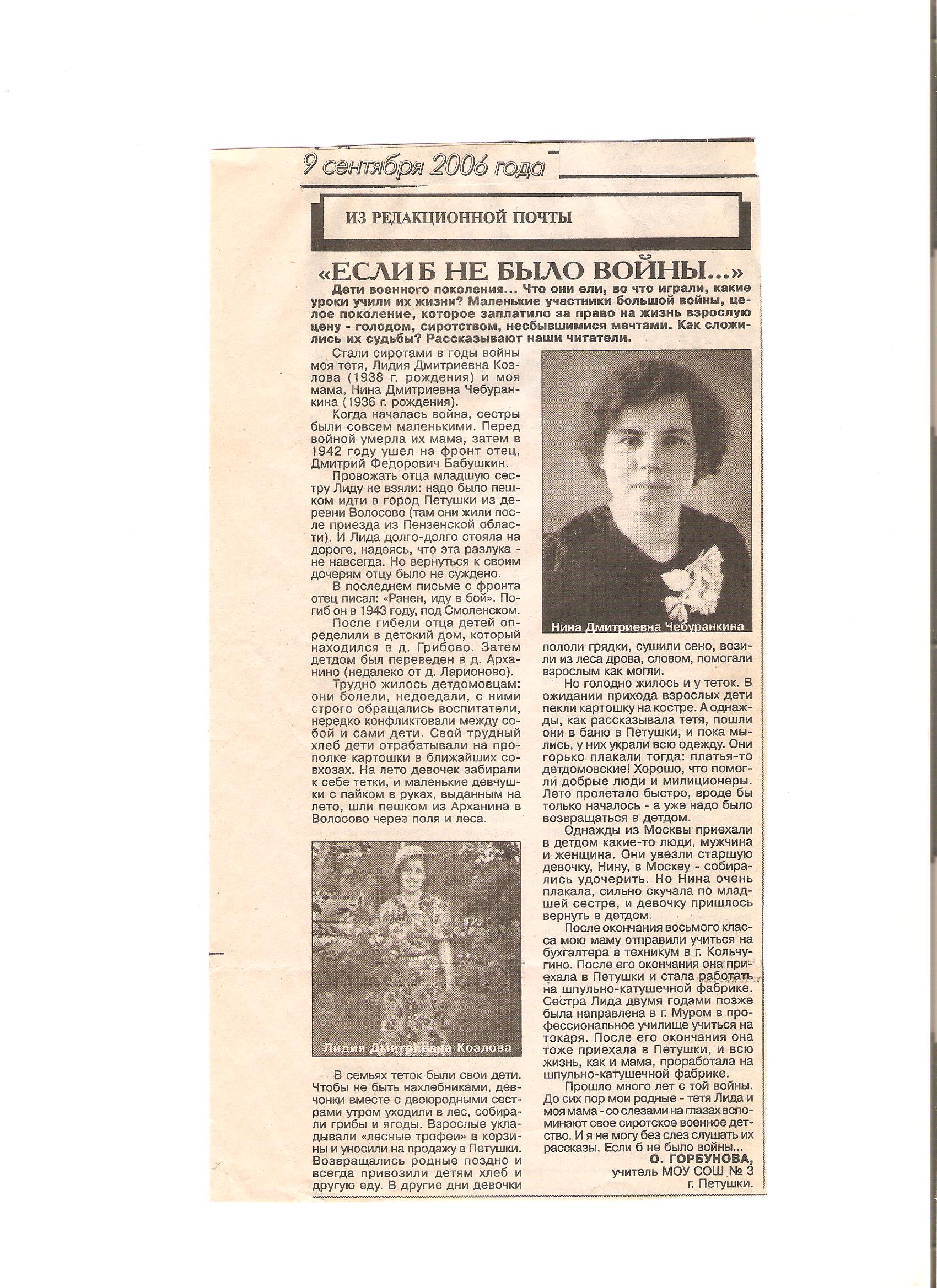 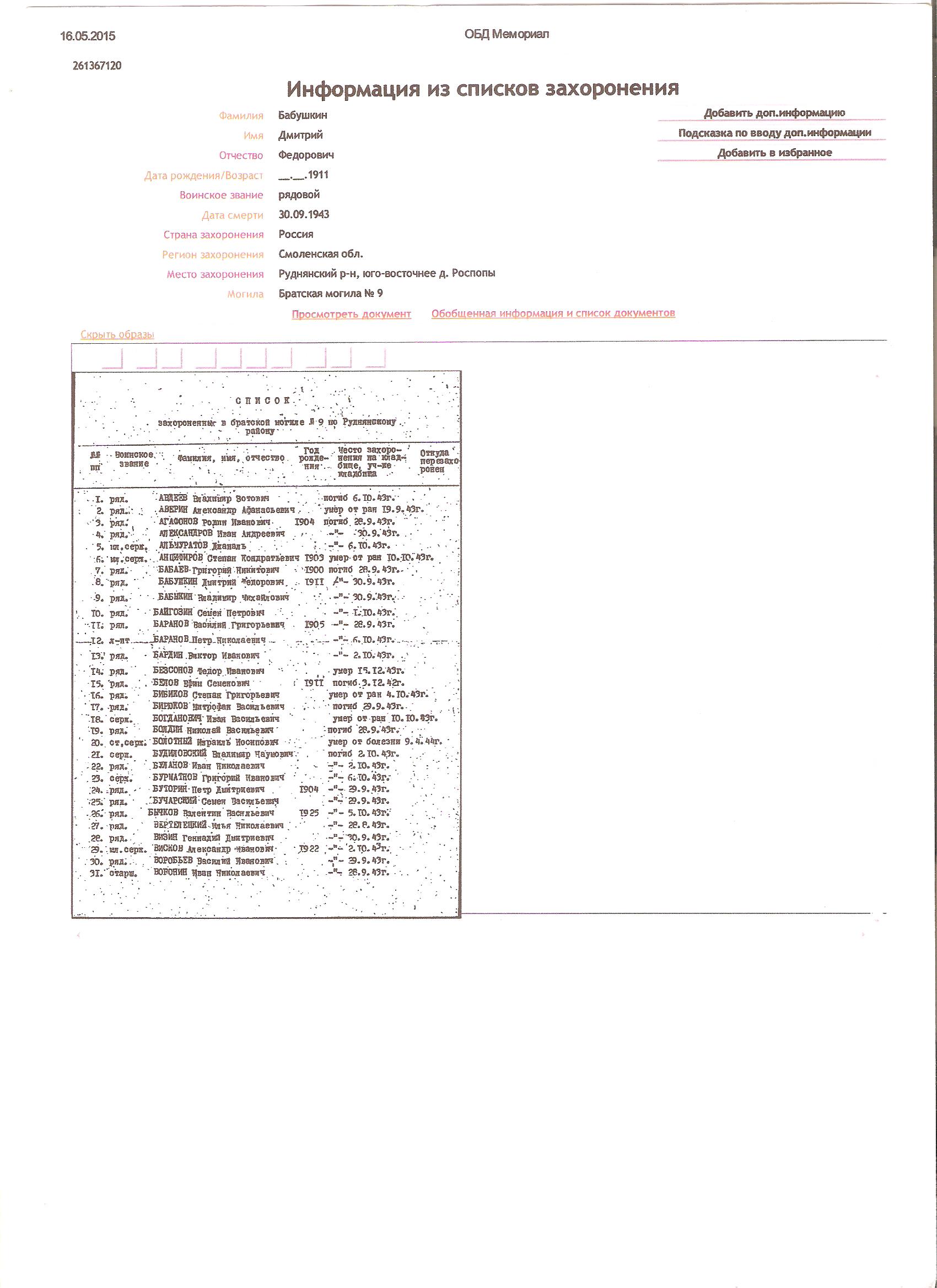 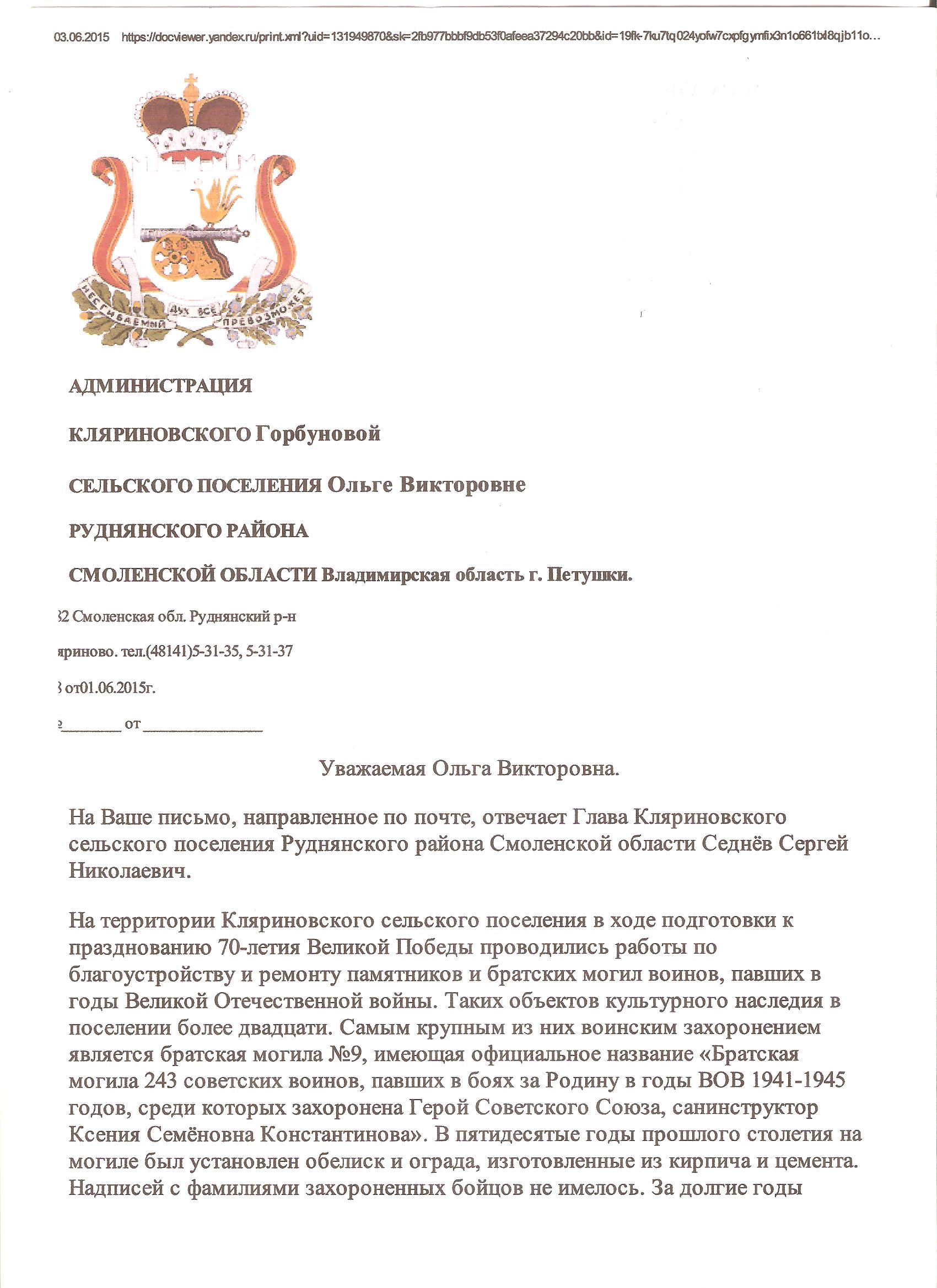 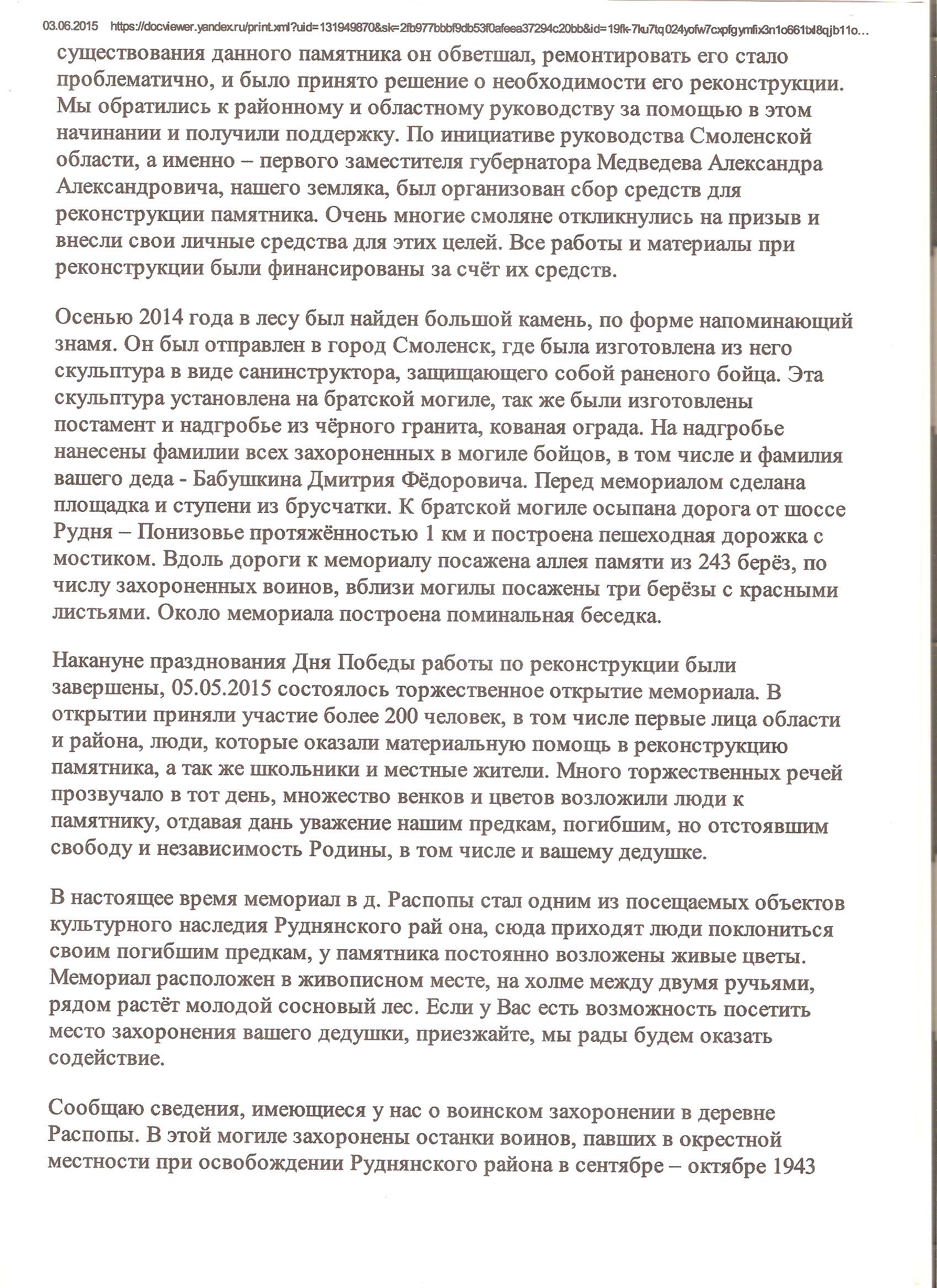 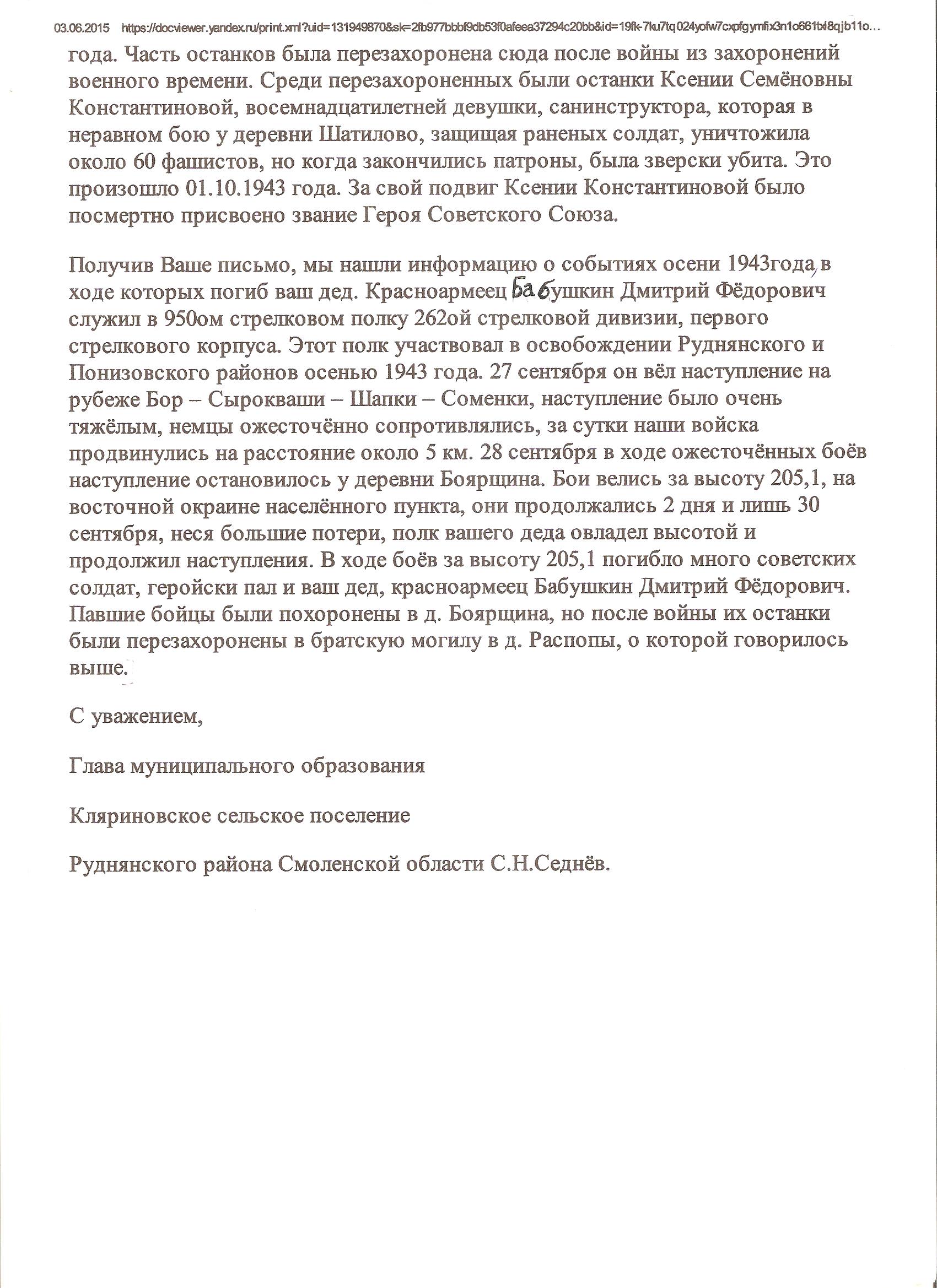 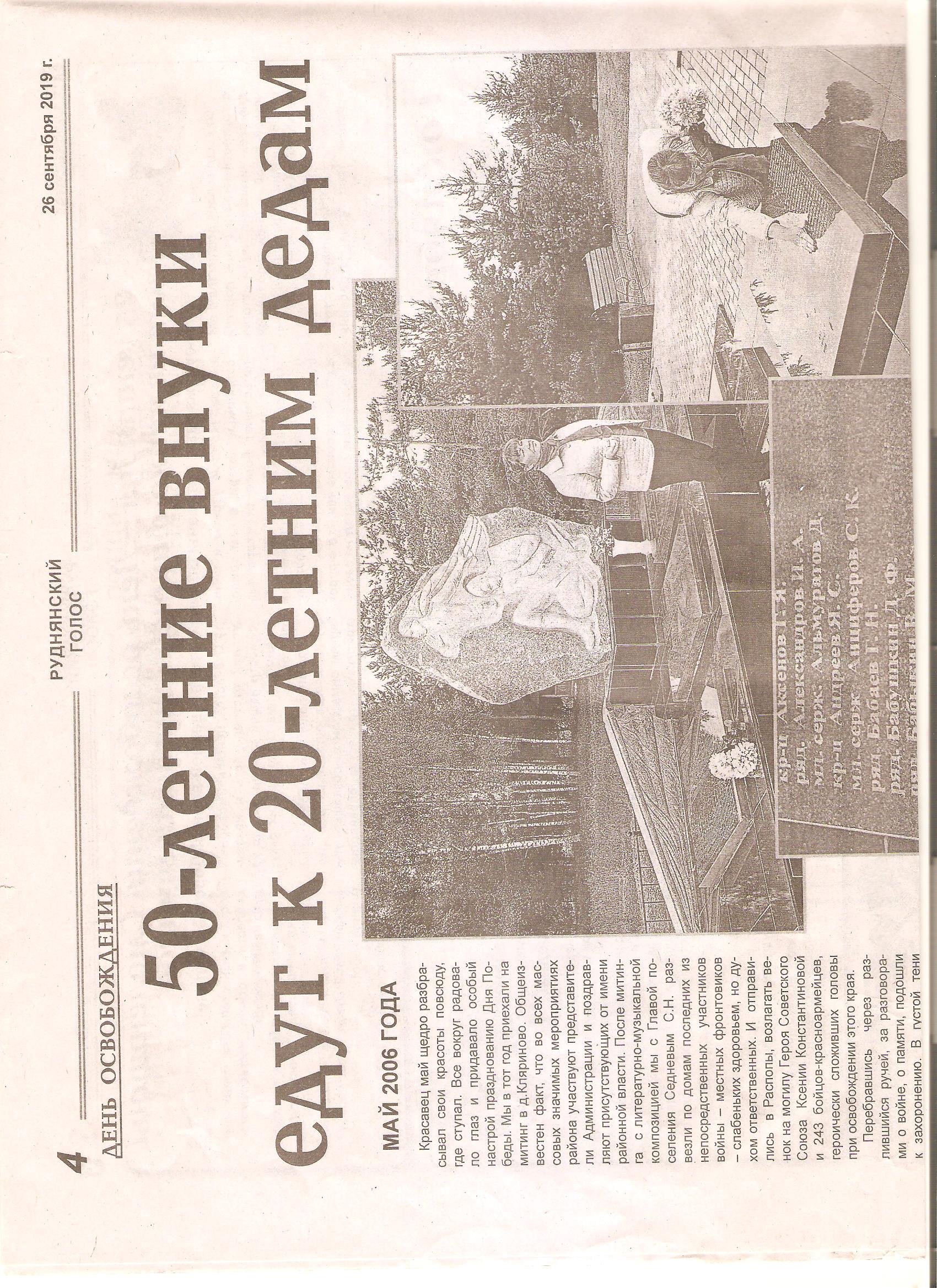 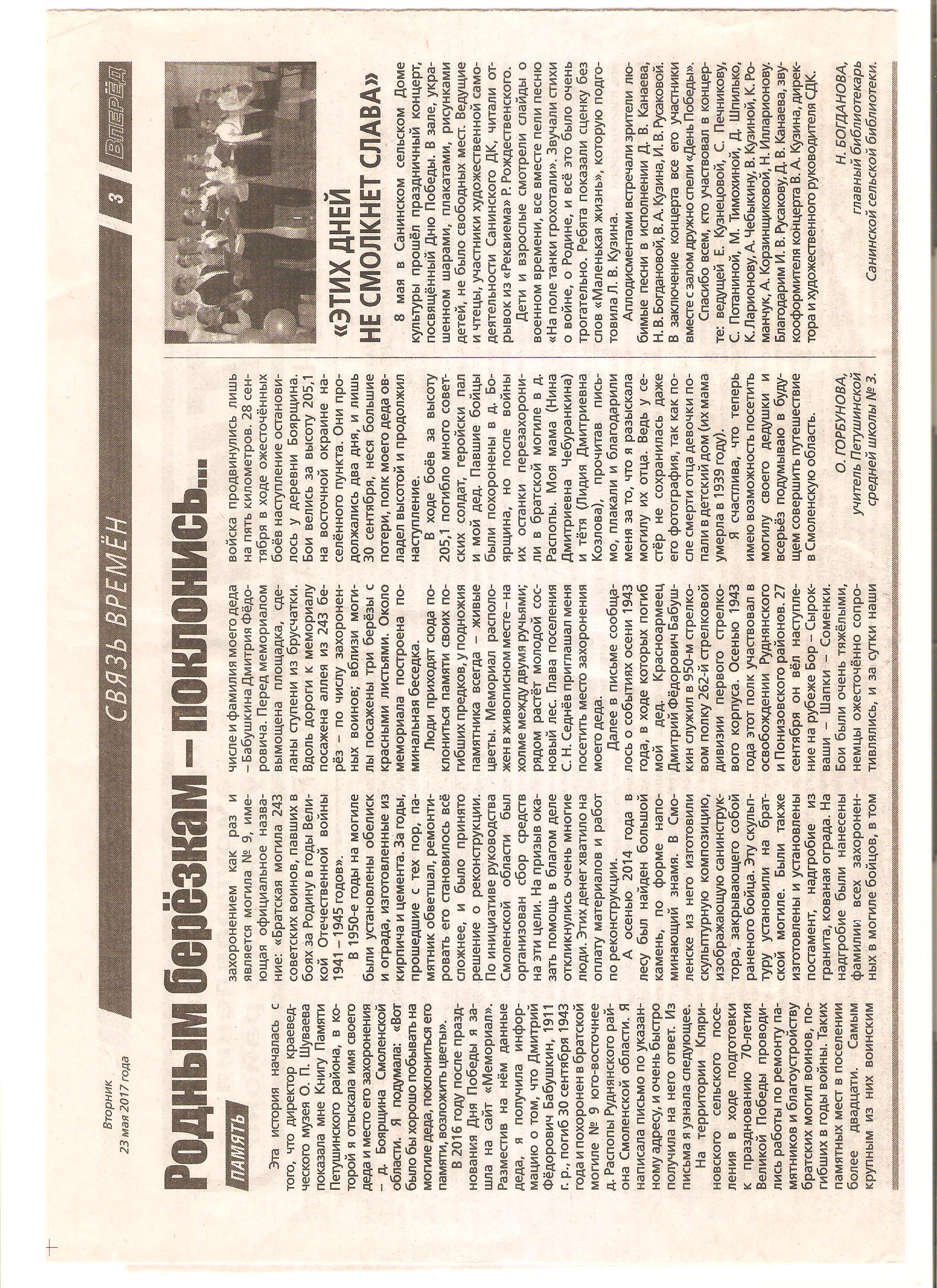 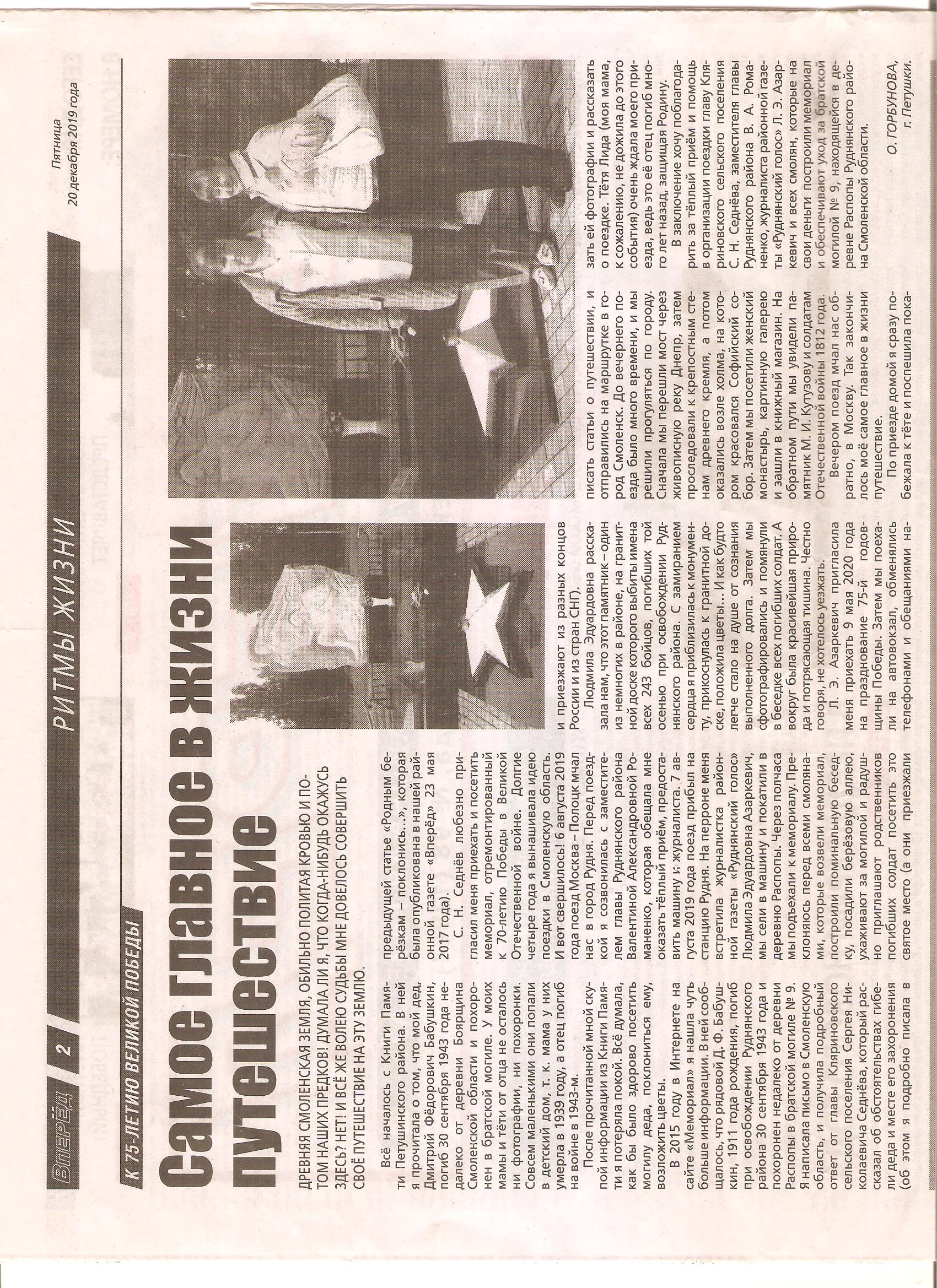 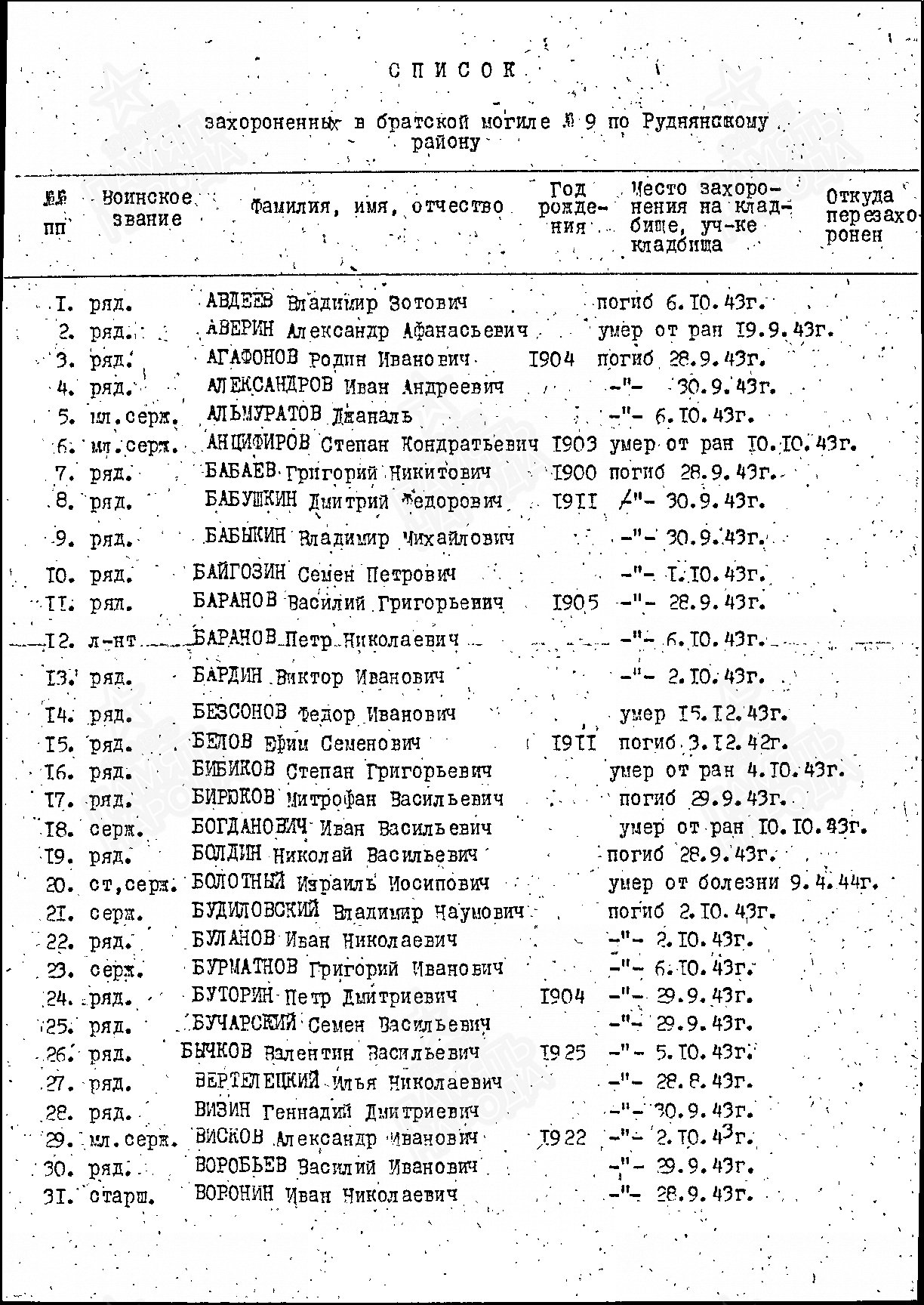 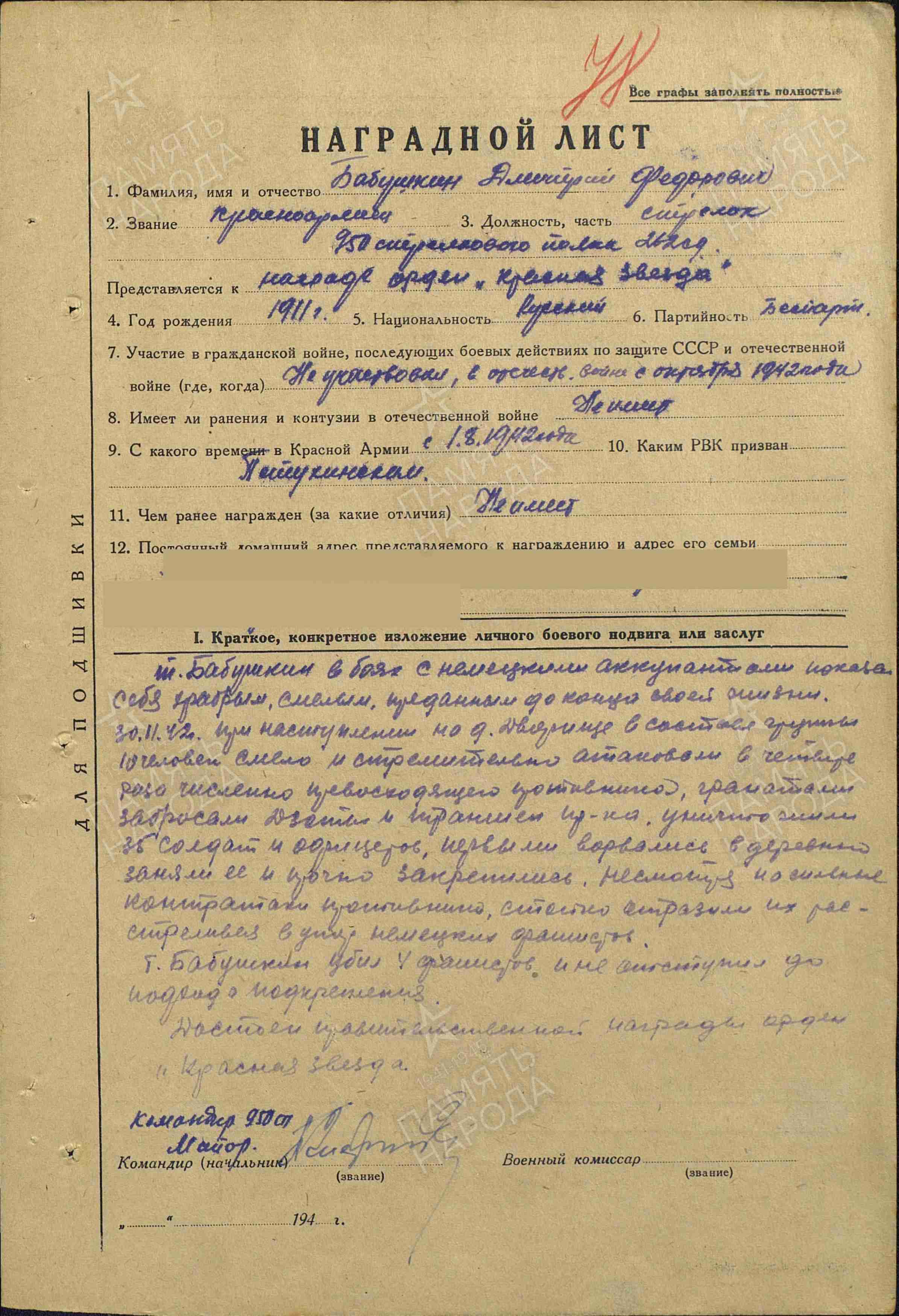 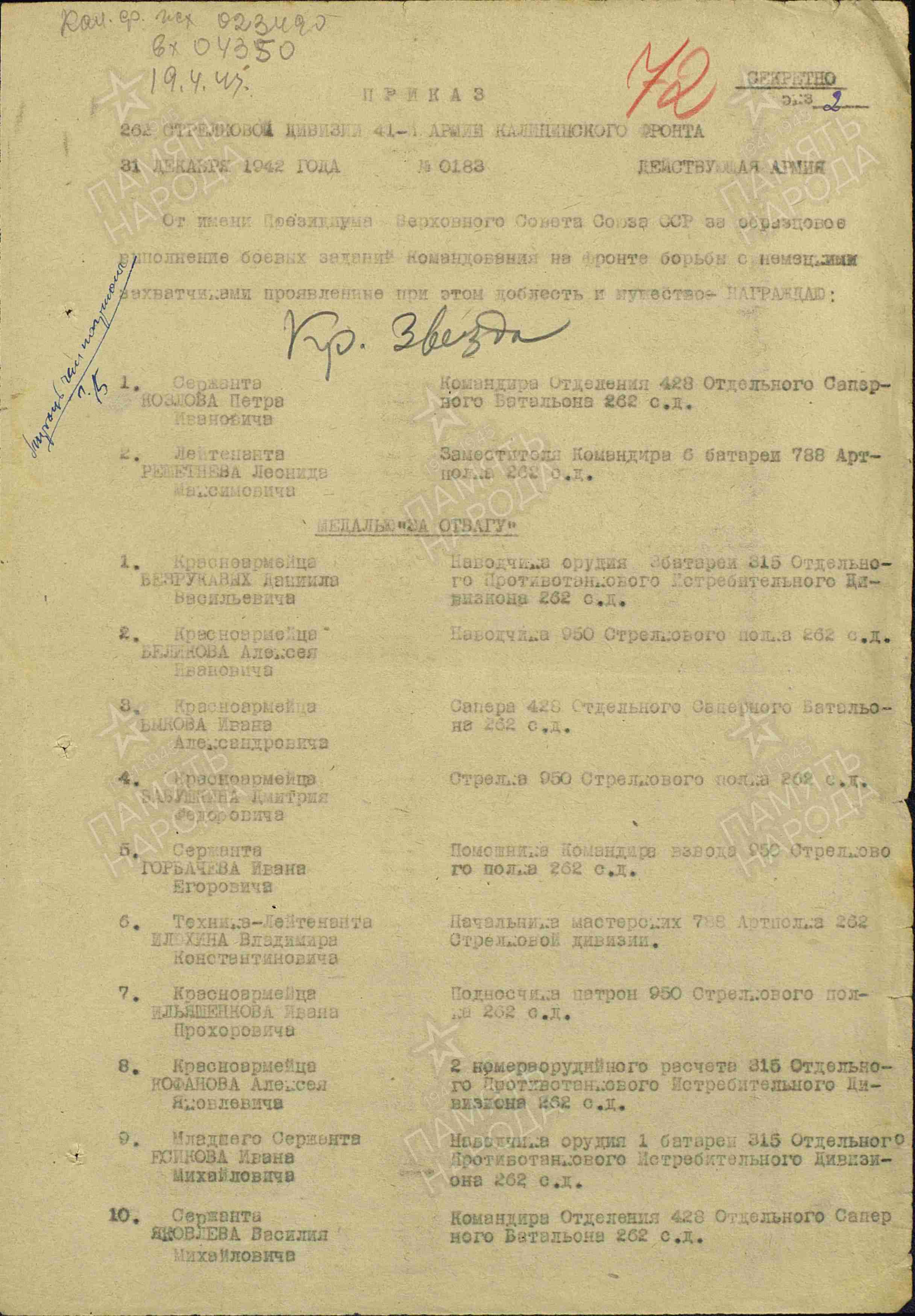 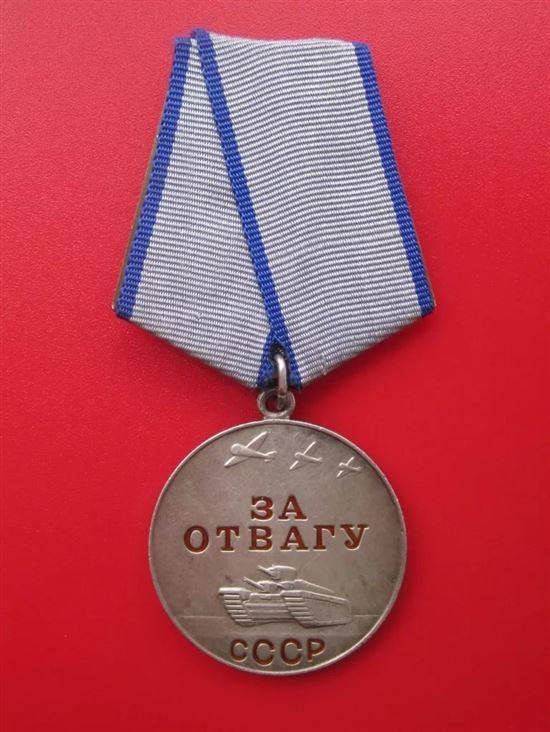 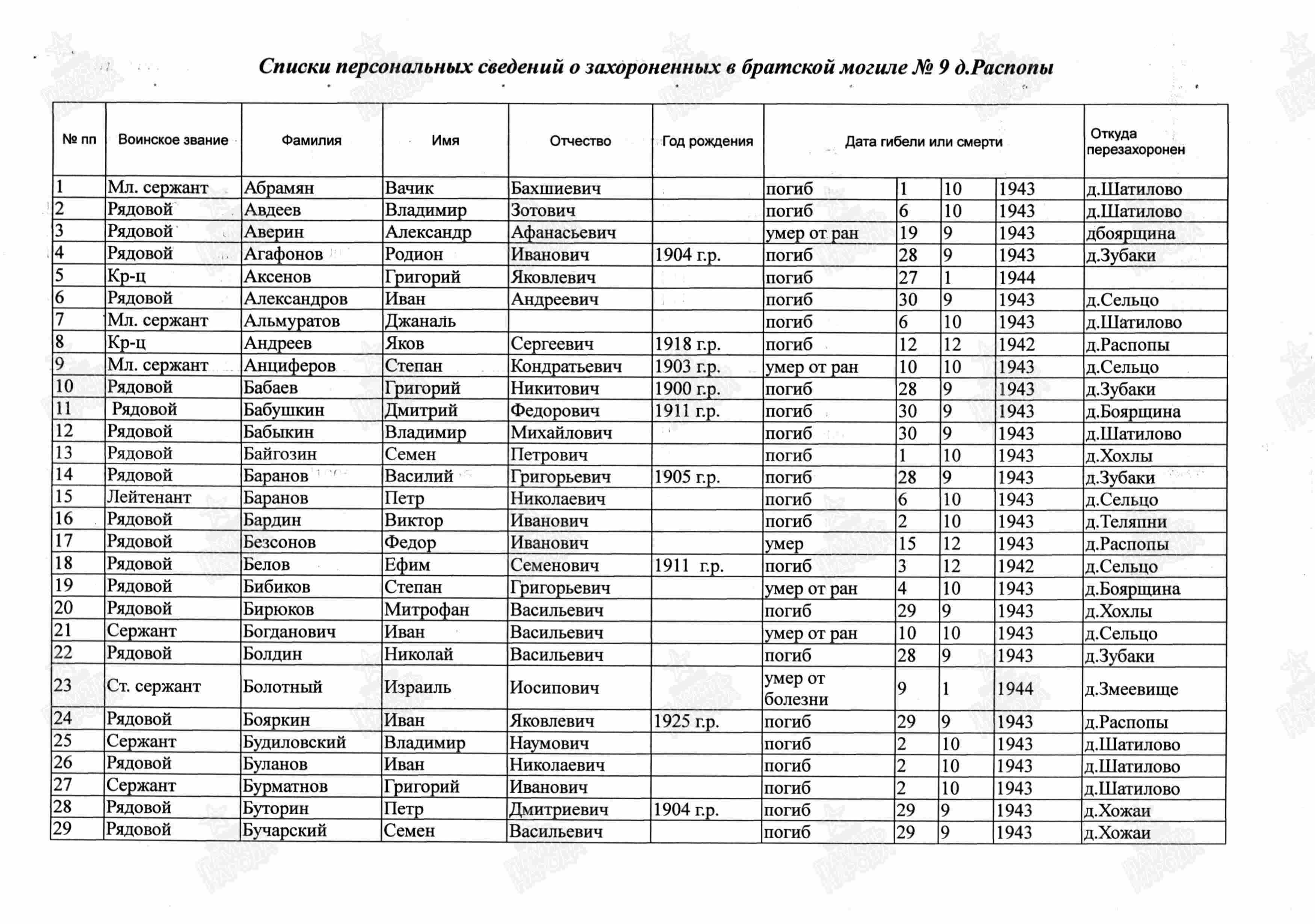 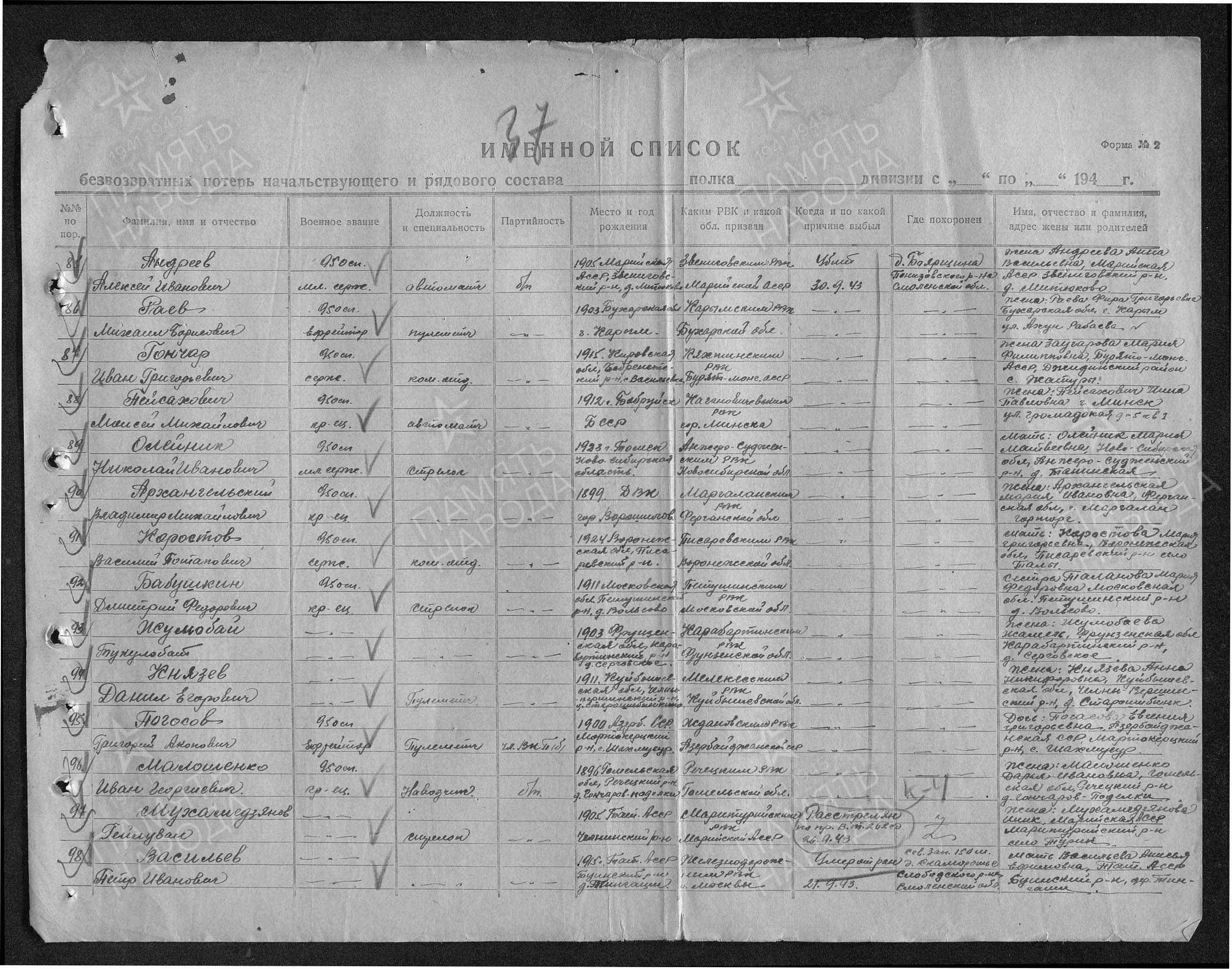                        Родословная семьиБабушкин Дмитрий Федорович (1911-1943) и Цибизова Анна Ивановна (1912-1939)Бабушкина Нина Дмитриевна (1936-2017) и Чебуранкин Виктор Сергеевич (1939-1974)	Бабушкина Лидия Дмитриевна (1938-2020) и Козлов Виктор Николаевич (1932-2009)	Чебуранкин Юрий Викторович (1960-2002)          Чебуранкина Ольга Викторовна (1968 г.р.) и Горбунов Олег Борисович (1965-2017)Козлов Юрий Викторович (1958-2017)Горбунова Юлия Олеговна (1990 г.р.) и Лебедев Артем Александрович ( 1992 г.р.)Лебедева Софья Артемовна( 2010 г.р.)Лебедев Степан Артемович
( 2013 г.р.)